Tarieven seizoen 2019-2020Tarieven:Danslessen tot 18 jaar:			        1 les per week            € 20,50  per maand	        2 lessen per week      € 35,50  per maand           Danslessen vanaf 18 jaar :1 les per week            €  22,50 per maand2 lessen per week      €  41,00 per maandBoksen        vanaf 17 jaar :2 lessen per week      €  25,50 per maand (1:15 min per les)Boksen kids 6-10 jaar       :1 les per week            € 20,00 per maand Boksen teens 11-17 jaar  :1les per week             € 20,00 per maandDanslessen Zumba care  :1 les per week            € 16,00 per maandPuppy Dance:Puppydance is van 1 ½ - 4 jaar.De peuter, kleuterlessen vormen een basis voor de eerste vorm van dans. Het is een manier om je te uiten en het gevoel voor ritme en fantasie van het jonge kind te stimuleren. Het leuke aan Puppydance is dat ouder/verzorger mee mag doen. (Niet verplicht) Op die manier leren kinderen al bepaalde bewegingen uit te voeren op vrolijke muziek. Je kunt elkaar helpen, voordoen, bekijken of nadoen.€ 18,50  (45 min les)Inschrijving:€ 12,50 per inschrijvingTALENTENPAKKET. ( Fitness is niet in de talentenpakket inbegrepen )Voor € 43,50 per maand tot 18 jaar is het mogelijk om onbeperkt groepslessen te volgen.Vanaf 18 jaar en ouder is dit pakket mogelijk voor € 51 per maand.Alle combinaties zijn mogelijk van Zumba, Modern tot Ballet, jij maakt de keuze samen met je docent.        Bij Betaling van gehele jaar vooruit 5% korting op totaalbedrag mits voor 1-10 betaald.-  Het cursusjaar loopt van september tot de zomervakantie. De betaling is verspreid over 12     maanden en loopt van september tot september om de contributie per maand zo laag mogelijk te houden.
-  Betaling loopt uitsluitend via automatische incasso
-  De opzegtermijn is 1 maand. 
-  De kosten van een speciale lessen staan los van het reguliere abonnement.   U kunt dan denken aan gastlessen of bloklessen.Meedoenpremie schoolgaande kinderen.Voor leerlingen uit het basisonderwijs of uit het voortgezet onderwijs voor wie de cursusbedragen moeilijk op te brengen zijn vanwege een laag inkomen en weinig vermogen, hebben de gemeente Assen, de gemeente Tynaarlo en de gemeente Aa en Hunze een speciale premie. Deze heet de: Meedoenpremie schoolgaande kinderen.

Deze premie kan ingezet worden voor bijdragen in schooluitgaven, sport, vakanties en cultuur voor kinderen en jongeren tot 18 jaar.

Als u denkt hiervoor in aanmerking te komen kunt u contact opnemen met Werkplein Baanzicht 0592-391600, meedoen@werkpleinbaanzicht.nl. U kunt ook langskomen op Werkplein Baanzicht, Stationsstraat 30-32 in Assen. Informatie is ook te vinden op de website: www.werkpleinbaanzicht.nl 
Als u in aanmerking komt krijgt u een inlognaam en een wachtwoord van Werkplein Baanzicht. In de meedoenwebshop waar u dan op terechtkomt kunt u aangeven waarvoor u een financiële bijdrage wilt hebben. De bijdrage kan oplopen tot een totaal van 420,- euro.
Dat betekent dat u voor uw kinderen bij het volgen van lessen bij 1 love dance center een flinke korting van de gemeente kunt krijgen mocht uw inkomen ontoereikend zijn.

Jeugdcultuurfonds DrenthHet Jeugdcultuurfonds Drenthe is er voor kinderen en jongeren, die om financiële reden niet kunnen deelnemen aan actieve sport- of kunstbeoefening. Jeugdcultuurfonds Drenthe stelt voor deze kinderen een tegemoetkoming in de kosten beschikbaar.
Website: Jeugdcultuurfonds Drenthe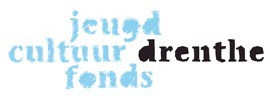 